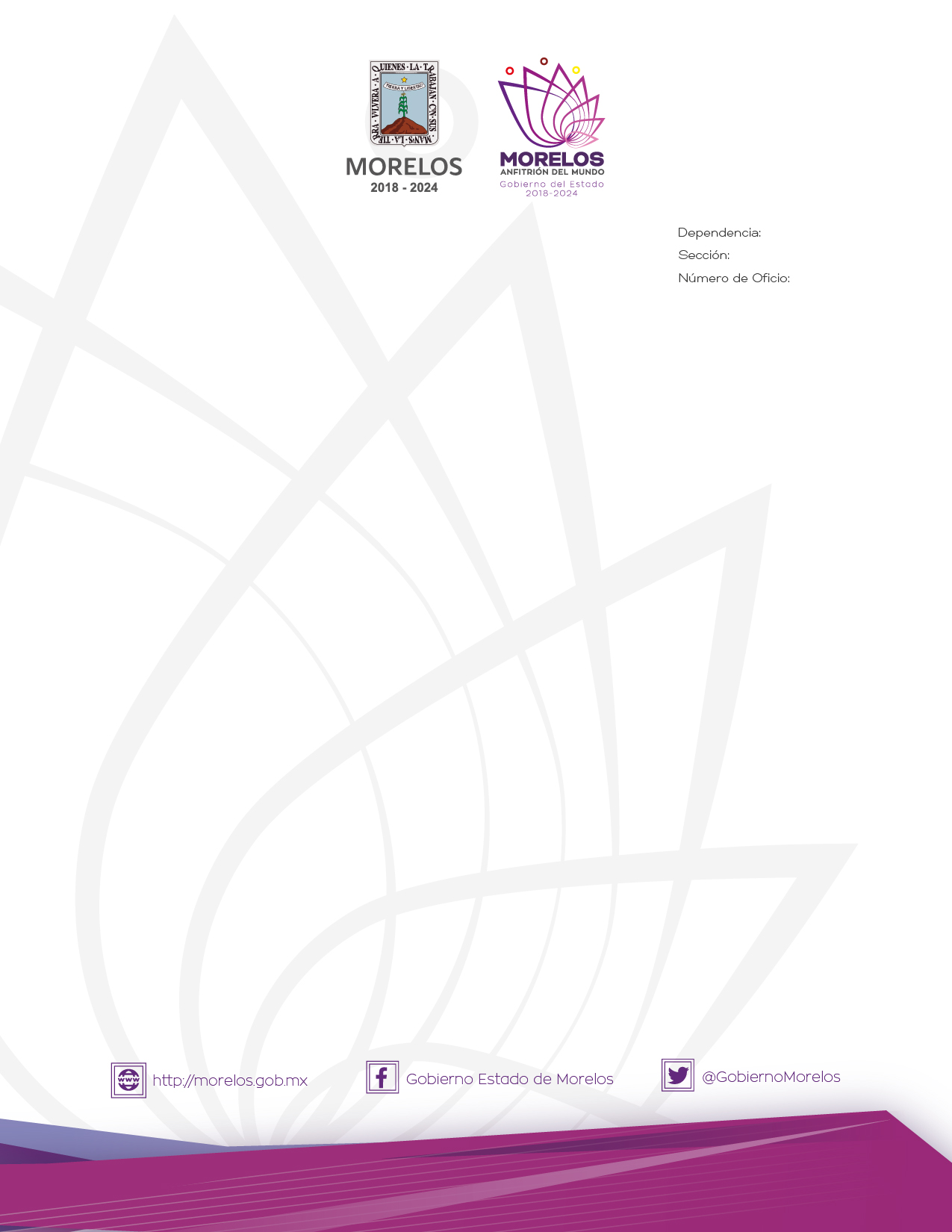 COMITÉ PARA EL CONTROL DE ADQUISICIONES, ENAJENACIONES, ARRENDAMIENTOS Y SERVICIOS DEL PODER EJECUTIVO DEL ESTADO DE MORELOS.ACTA DE LA CUADRAGÉSIMA OCTAVA SESIÓN ORDINARIA DE 2022.En la Ciudad de Cuernavaca, Morelos, siendo las trece horas del día jueves ocho de diciembre del año dos mil veintidós, previa convocatoria a través del oficio número SA/DGPAC/1225/2022, de fecha primero de diciembre del año dos mil veintidós, emitida por la Dirección General de Procesos para la Adjudicación de Contratos de la Secretaría de Administración, se reunieron en la sala de juntas de la Dirección General de Procesos para la Adjudicación de Contratos, los siguientes: ------------------------------------------------------------Funcionarios públicos integrantes del Comité para el Control de Adquisiciones, Enajenaciones, Arrendamientos y Servicios del Poder Ejecutivo del Estado de Morelos ----------------------------------------------------------------------------------------------------Alejandra Obregón Barajas, Directora General de Relaciones Públicas de la Oficina de la Gubernatura  del Estado, Representante del Gobernador del Estado de Morelos y Presidenta del Comité para el Control de Adquisiciones Enajenaciones, Arrendamientos y Servicios del Poder Ejecutivo del Estado de Morelos.----------------------------------------------------------------Efrén Hernández Mondragón, Director General de Procesos para la Adjudicación de Contratos de la Secretaría de Administración y Secretario Ejecutivo del Comité para el Control de Adquisiciones Enajenaciones, Arrendamientos y Servicios del Poder Ejecutivo del Estado de Morelos.--------------------------------------------------------------------------------------------------------------------------------------------------------------------------------------------------------------------------------------------------En calidad de vocales-----------------------------------------Sandra Anaya Villegas, Secretaria de Administración.-------------------------------------------Antonio Hernández Marín, Titular de la Unidad de Enlace Financiero Administrativo de la Secretaría de Hacienda, en su carácter de representante designado por la Secretaría de Hacienda.----------------------------------------------------------------------------------------------------América Berenice Jiménez Molina, Secretaria de la Contraloría, en su carácter de vocal.-------------------------------------------------------------------------------------------------Titulares de los procesos que se encuentran vinculados en la presente sesión.-----------------------------------------------------------------------------------------------------------------Francisco Alberto Marmolejo Plascencia, Director General de Proyectos y Gestión Administrativa; designado mediante oficio número SDS/656/2022 de fecha 12 de julio de 2022;  quien presenta el  punto cinco del orden del día.------------------------------------------------------------------------------------------------------------------------------------------------------------Eliacin Salgado de la Paz, Director General del Instituto de la Educación Básica del Estado de Morelos; quien presenta el  punto seis del orden del día.--------------------------------------------------------------------------Invitada permanente-----------------------------------Georgina Esther Tenorio Menéndez, Directora General de Consultoría de Asuntos Administrativos de la Consejería Jurídica, en su carácter de representante designada por la Consejería Jurídica.--------------------------------------------------------------------------------------------------------------------------------------------------------------------------------------------------------Todos ellos con el fin de desahogar los asuntos de la Cuadragésima Octava Sesión Ordinaria del Comité para el Control de Adquisiciones, Enajenaciones, Arrendamientos y Servicios del Poder Ejecutivo del Estado de Morelos.----------------------------------------------------------------------------------------------ORDEN DEL DÍA--------------------------------------------1.- Lista de Asistencia.-------------------------------------------------------------------------------------2.- Declaración del quórum legal para sesionar.------------------------------------------------------3.- Lectura, en su caso modificación del orden del día, para efecto de aprobación.-----------4.- Lectura de las actas de las sesiones anteriores, correspondiente a la Cuadragésima Cuarta Sesión Ordinaria; Décima Sexta y Décima Séptima Sesiones Extraordinarias del Comité para el Control de Adquisiciones, Enajenaciones, Arrendamientos y Servicios del Poder Ejecutivo del Estado de Morelos del año 2022, para efectos de aprobación.--------------------------------5.- Revisión y en su caso, dictaminar el proyecto de fallo de la Licitación Pública Nacional presencial número EA-N16-2022 (Con reducción de plazos), referente a la adquisición de 2 vehículos del proyecto: renovación del Sistema Estatal de Radiocomunicación y de Vehículos de Emergencia para la Atención de Incendios Forestales y Contingencias Ambientales, solicitado por la Secretaría de Desarrollo Sustentable.-----------------------------------------------6.- Revisión y en su caso, dictaminar y aprobar la procedencia de la Licitación Pública Nacional presencial número IEBEM-N8-2022, referente a la contratación de seguro de vida institucional, del personal estatal, personal jubilado y pensionado estatal  (PEJUPE), personal transferido pensionado y  jubilado estatal (TRANSPYJ) y Programa Estatal de Inglés (PEI) del Instituto de la Educación Básica del Estado de Morelos, correspondiente al ejercicio fiscal 2023,  solicitado por el Instituto de la Educación Básica del Estado de Morelos.----------------7.- Asuntos Generales.------------------------------------------------------------------------------------8.- Clausura de la Sesión.---------------------------------------------------------------------------------------------------------------DESARROLLO DE LA SESIÓN-------------------------------PUNTO UNO. - Lista de asistencia. El Secretario Ejecutivo del Comité, procede al pase de lista para constatar la asistencia de los miembros que integran el Comité para el Control de Adquisiciones, Enajenaciones, Arrendamientos y Servicios del Poder Ejecutivo del Estado de Morelos; encontrándose presentes la Presidenta, el Secretario Ejecutivo,  tres vocales permanentes con voz y voto, y dos vocales con voz y voto, en cuyos procesos se encuentran vinculados en los puntos a tratar, es decir siete integrantes con voz y voto, y una invitada permanente con voz, los cuales  integran este órgano colegiado, adjuntándose al acta la lista de asistencia firmada en original por cada uno de los representantes de las dependencias que conforman el Comité para el Control de Adquisiciones, Enajenaciones, Arrendamientos y Servicios del Poder Ejecutivo del Estado de Morelos del año 2022.-----------------------------------------------------------------------------------------------------------------------------------------------------------------------------------------------------PUNTO DOS.- Declaración del quórum legal para sesionar. El Secretario Ejecutivo del Comité, verifica que si existe quórum legal para desahogar la sesión conforme lo que establece el artículo 17 del Reglamento de la Ley Sobre Adquisiciones, Enajenaciones, Arrendamientos y Prestación de Servicios del Poder Ejecutivo del Estado Libre y Soberano de Morelos, quedando formalmente instalada la Cuadragésima Octava Sesión Ordinaria del Comité para el Control de Adquisiciones, Enajenaciones, Arrendamientos y Servicios del Poder Ejecutivo del Estado de Morelos y válidos los acuerdos que de ella resulten.--------------------PUNTO TRES. - Lectura, en su caso modificación, y aprobación del orden del día. El Secretario Ejecutivo, presenta el contenido del orden del día. ---------------------------------------------------------------------------------------------------------------------------------------------------------------------------------Se somete a votación el punto tres: ---------------------------------------------------------------------------------------------------------------------------------------Voto a favor, Presidenta del Comité. -------------------------------------------------------------------Voto a favor, Secretario Ejecutivo.----------------------------------------------------------------------Voto a favor, Representante de la Secretaría de Administración. ---------------------------------Voto a favor, Representante de la Secretaría de Hacienda.----------------------------------------Voto a favor, Representante de la Secretaría de la Contraloría.------------------------------------Resultado de la votación: 5 votos a favor, 0 votos en contra, 0 votos de abstención.--------------------------------------------------------------------------------Con base en el resultado de la votación, los integrantes del Comité, toman el siguiente acuerdo: ----------------------------------------------------------------------------------------------------ACUERDO 01/ORD48/08/12/2022.- Los integrantes del Comité, aprueban por unanimidad  de votos de los presentes el contenido del orden del día.-------------------------------------------------------------------------------------------------------------------------------------PUNTO CUATRO.- Lectura de las actas de las sesiones anteriores, correspondiente a la Cuadragésima Cuarta Sesión Ordinaria; Décima Sexta y Décima Séptima Sesiones Extraordinarias del Comité para el Control de Adquisiciones, Enajenaciones, Arrendamientos y Servicios del Poder Ejecutivo del Estado de Morelos del año 2022, para efectos de aprobación.-------------------------------------------------------------------------------------------------------------------------------------------------------------------------------------------------------------------------------------------Se somete a votación el punto cuatro: -------------------------Voto a favor Presidenta del Comité. --------------------------------------------------------------------Voto a favor, Secretario Ejecutivo.-----------------------------------------------------------------------Voto a favor, Representante de la Secretaría de Administración. ----------------------------------Voto a favor, Representante de la Secretaría de Hacienda. -----------------------------------------Voto a favor, Representante de la Secretaría de la Contraloría.------------------------------------Resultado de la votación: 5 votos a favor, 0 votos en contra, 0 votos de abstención.---------------------------------------------------------------------------------Con base en el resultado de la votación, los integrantes del Comité, toman el siguiente acuerdo: ----------------------------------------------------------------------------------------------------ACUERDO 02/ORD48/08/12/2022.- Los integrantes del Comité para el Control de Adquisiciones, Enajenaciones, Arrendamientos y Servicios del Poder Ejecutivo del Estado de Morelos, acordaron por unanimidad de votos, aprobar y firmar las actas del Comité para el Control de Adquisiciones, Enajenaciones, Arrendamientos y Servicios del Poder Ejecutivo del Estado de Morelos del año 2022. Lo anterior de conformidad por lo dispuesto en el artículo 17 del Reglamento de la Ley Sobre Adquisiciones, Enajenaciones, Arrendamientos y Prestación de Servicios del Poder Ejecutivo del Estado Libre y Soberano de Morelos, como a continuación se enuncia: --------------------------------------------------------------------------------Cuadragésima Cuarta Sesión Ordinaria, celebrada el día 11 de noviembre de 2022.---Décima Sexta Sesión Extraordinaria, celebrada el día 10 de octubre de 2022.----------Décima Séptima Sesión Extraordinaria, celebrada el día 18 de  octubre de 2022.----------------------------------------------------------------------------------------------------------------------PUNTO CINCO.- Revisión y en su caso, dictaminar el proyecto de fallo de la Licitación Pública Nacional presencial número EA-N16-2022 (Con reducción de plazos), referente a la adquisición de 2 vehículos del proyecto: renovación del Sistema Estatal de Radiocomunicación y de Vehículos de Emergencia para la Atención de Incendios Forestales y Contingencias Ambientales, solicitado por la Secretaría de Desarrollo Sustentable.----------------------------------------------------------------------------------------------------------------------------------------------Una vez expuesto el punto por Francisco Alberto Marmolejo Plascencia, Director General de Proyectos y Gestión Administrativa de la Secretaría de Desarrollo Sustentable, solicita se adjudique a la Empresa Metro Solarios México, S.A. de C.V.---------------------------------A continuación se somete a votación el presente punto, con el siguiente resultado:--------------------------Se somete a votación el punto cinco: ------------------------Voto a favor, Presidenta del Comité. -------------------------------------------------------------------Voto a favor, Secretario Ejecutivo.----------------------------------------------------------------------Voto a favor, Representante de la Secretaría de Administración.----------------------------------Voto a favor, Representante de la Secretaría de Hacienda. -----------------------------------------Voto a favor, Representante de la Secretaria de la Contraloría.-----------------------------------Voto a favor, área solicitante.---------------------------------------------------------------------------Resultado de la votación: 6 votos a favor, 0 votos en contra, 0 votos de abstención.---------------------------------------------------------------------------------Con base en el resultado de la votación, los integrantes del Comité, toman el siguiente acuerdo: ----------------------------------------------------------------------------------------------------ACUERDO 03/ORD48/08/12/2022.- Los integrantes del Comité para el Control de Adquisiciones, Enajenaciones, Arrendamientos y Servicios del Poder Ejecutivo del Estado de Morelos, acordaron por unanimidad de votos de los presentes, dictaminar el fallo de la Licitación Pública Nacional presencial número EA-N16-2022 (Con reducción de plazos), referente a la adquisición de 2 vehículos del proyecto: renovación del Sistema Estatal de Radiocomunicación y de Vehículos de Emergencia para la Atención de Incendios Forestales y Contingencias Ambientales, solicitado por la Secretaría de Desarrollo Sustentable. Adjudicándole a la Empresa Metro Solarios México, S.A. de C.V., por la cantidad de $2,997,440.00  (Dos Millones Novecientos Noventa y Siete Mil Cuatrocientos Cuarenta Pesos 00/100 M.N.). Dependencia que es responsable del contenido y veracidad de los documentos e información que es presentada ante este Comité, así como el dictamen técnico realizado, que es fundamental para la autorización correspondiente. Se solicita que al momento de suscribir el contrato correspondiente el cual se deberá de firmar en el término estipulado en las bases, se verifique lo siguiente. 1.- Que se cuente con la suficiencia presupuestal y NO rebase la asignada. 2.- Que la contratación sea acorde con el programa presupuestal o partida presupuestal correspondiente. 3.- Que el proveedor no se encuentre inhabilitado. 4.- En caso de que exista saldo, realizar el procedimiento que por ley de la materia corresponda. Lo anterior de conformidad con lo dispuesto por los artículos 27, 28 fracción IX de la Ley Sobre Adquisiciones, Enajenaciones, Arrendamientos y Prestación de Servicios del Poder Ejecutivo del Estado Libre y Soberano de Morelos.--------------------------------------------------------------PUNTO SEIS.- Revisión y en su caso, dictaminar y aprobar la procedencia de la Licitación Pública Nacional presencial número IEBEM-N8-2022, referente a la contratación de seguro de vida institucional, del personal estatal, personal jubilado y pensionado estatal  (PEJUPE), personal transferido pensionado y  jubilado estatal (TRANSPYJ) y Programa Estatal de Inglés (PEI) del Instituto de la Educación Básica del Estado de Morelos, correspondiente al ejercicio fiscal 2023,  solicitado por el Instituto de la Educación Básica del Estado de Morelos.------------------------------------------------------------------------------------------------------------------------Una vez expuesto el punto por Eliacin Salgado de la Paz, Director General del Instituto de Educación Básica para el Estado de Morelos, el cual manifestó contar una suficiencia presupuestal proveniente de recurso estatal, por la cantidad de $9,358,922.69  (Nueve Millones Trescientos Cincuenta y Ocho Mil Novecientos Veintidós Pesos 69/100 M.N.). Según consta en el oficio número DA/2066-A/2022 de fecha 22 de noviembre de 2022, suscrito y firmado por la M.G.F.H. Laura Elena Romero Pérez, Directora de Administración del Instituto de la Educación Básica del Estado de Morelos. Considerando que la elaboración de bases presentadas ante este Comité, y anexo técnico es de acuerdo a las necesidades del área requirente, quien es responsable del contenido y veracidad de la información que es fundamental para la elaboración de las presentes bases; de lo antes expuesto, se señala lo siguiente por parte de los integrantes, para manifestar sus observaciones: ----------------------------------------------------------------------------------------------------------------------------------------Uso de la voz-----------------------------------------La Secretaría de Administración, manifiesta lo siguiente: -------------------------------------1.- Como aparece la directora de administración como convocante y el IEBEM como área solicitante, así ya lo van a dejar, homologar esta parte.---------------------------------------------R.- Se corrige el nombre de la convocante en las bases.--------------------------------------------2.- Esta mal el nombre de la licitación en el numeral  4 de la ficha técnica no coincide.-------R.- Se corrige  la ficha técnica.--------------------------------------------------------------------------3.- La ficha técnica viene más completa que el anexo técnico, lo que viene en la ficha técnica viene en las bases, el anexo técnico tiene que venir más robustecido tiene más numerales.--R.- Se tomara en cuenta su comentario.---------------------------------------------------------------4.- Algunos datos que vienen en el contrato que dicen 2022 y deben ser 2023.-----------------R.- Se corrige.-----------------------------------------------------------------------------------------------5.- Una duda este contrato es distinto de la naturaleza al seguro de vida que obliga la Ley del Servicio Civil, porque es la obligada de contratar este Seguro de Vida, se hace de  su conocimiento que en la creación del IEBEM vienen todos los beneficios que tenían antes, al personal asegurado desde el seguro de vida a los estatales en este Seguro de Vida que cubre estas necesidades el Seguro Individual de cada uno de ellos cuando hay un deceso solo le pagan este Seguro, por lo que no lo aplica la Ley del Servicio Civil.-------------------------------R.- No aplica la Ley del Servicio Civil.-------------------------------------------------------------------La Secretaría de Hacienda, manifiesta lo siguiente: ---------------------------------------------1.- En base a que se determinó el monto.-------------------------------------------------------------R.- Se determinó con base al presupuesto del ejercicio 2022.--------------------------------------2.- Punto 16.2 A) documento W): el nombre correcto de la constancia es constancia de situación fiscal (dice identificación) B) documento Z) refiere a un reporte de la CNSF emitido a septiembre de 2021, es correcto el año, y en último párrafo los incisos correctos  son R) y V) dice Q y U.-----------------------------------------------------------------------------------------------R.- Se corrige el inciso W) modificando a constancia, se corrige el inciso Z) indicando que es al segundo semestre 2022, se corrigen los incisos Q y U a   R) y V).------------------------------3.- Punto 21.3 Refiere a sobres sellados, debiendo ser cerrados.---------------------------------R.- Se corrigió texto a sobres cerrados.---------------------------------------------------------------4.- Puntos 30.1 y 30.2 mencionan que el pago se realizara dentro de los 15 días  hábiles  a partir de la recepción del CFDI, debiendo ser posteriores a dicha recepción (misma observación al numeral 15 de la ficha técnica y a la cláusula  cuarta del modelo de contrato).R.- Se corrigió en las bases, ficha técnica y modelo de contrato.----------------------------------5.- Revisar acentos  y signos y puntuación en todo el documento.--------------------------------R.- Se revisan bases.---------------------------------------------------------------------------------------Ficha técnica:1.- Numeral 3: corregir número de oficio (inicia con las siglas SF debe der DA).----------------R.- Se corrige ficha técnica y bases.--------------------------------------------------------------------Modelo de contrato:1.- Antecedente II  y clausula vigésima sexta refieren a un oficio del titular de la coordinación de programación y presupuesto emitido en diciembre de 2021, por lo que dicho oficio  aplica para el presente ejercicio fiscal, pero no para el 2023.----------------------------------------------R.- Se corrige texto y se menciona el oficio SH/DGPGP/2870-GH/2022, de fecha 25 de noviembre de 2022 signado por el L.C. José Gerardo López Huérfano Titular de la Coordinación de Programación y Presupuesto.--------------------------------------------------------Cuadro Comparativo:1.- Menciona que no aplica el grado de contenido nacional, lo cual no es correcto ya que si aplica.--------------------------------------------------------------------------------------------------------R.- Se omitió de las bases derivado de que nuestro Órgano Interno de Control realizo el comentario que no es aplicable a este procedimiento.-----------------------------------------------La Secretaría de la Contraloría, manifiesta lo siguiente: ---------------------------------------1.- En el anexo técnico  y en la ficha técnica  no cuentan con el sello  de las respectivas Direcciones que las suscriben.----------------------------------------------------------------------------R.- Se corrige observación.-------------------------------------------------------------------------------2.- De la revisión al proyecto  de bases por cuanto al numeral 16.2 se solicita al área solicitante si realizo modificaciones a los incisos. (Las observaciones del representante  de la comisaría publica realizo observaciones a ciertos incisos, sin embargo  ahora los incisos  no concuerdan con lo observado).-----------------------------------------------------------------------------------------R.- Se  realizaron las observaciones hechas por la comisaría por lo que los inicios se recorrieron y así se indicó en la minuta.----------------------------------------------------------------3.- De la ficha técnica se observa en el numeral 14 sobre la propuesta económica, este indica que debe presentarse con ciertas características incluyendo la partida, seguro, cobertura, condiciones e importe, pero tanto en el proyecto  de bases y modelo de contrato, no se aprecia con estas características, favor de homologar  en todos los documentos.---------------R.- Se homologan bases y ficha técnica.----------------------------------------------------------------Consejería Jurídica, manifiesta lo siguiente: -------------------------------------------------------1.- Porque se inicia el 01 de febrero y no desde enero.?.--------------------------------------------R.- Se hace mención que el procedimiento  se inició con tiempos  establecidos, toda vez que el próximo año se instala el Comité en el mes de enero 2023.--------------------------------2.- En el número 16.2, letras S y T ha señalado referencia a documentos con vigencia anterior de 2022, solo confirmar que es correcto que sea de ese año.--------------------------------------R.- Son correctas.------------------------------------------------------------------------------------------3.- No se ubicó el oficio de suficiencia.-----------------------------------------------------------------R.- Si se cuenta, el oficio es el número SH/CPP//DGPGP/2870-GH/2022 de fecha 25 de noviembre de 2022.  -------------------------------------------------------------------------------------A continuación se somete a votación el presente punto, con el siguiente resultado:--------------------------Se somete a votación el punto seis: ------------------------Voto a favor, Presidenta del Comité. -------------------------------------------------------------------Voto a favor, Secretario Ejecutivo.----------------------------------------------------------------------Voto a favor, Representante de la Secretaría de Administración.----------------------------------Voto a favor, Representante de la Secretaría de Hacienda. -----------------------------------------Voto a favor, Representante de la Secretaria de la Contraloría.-----------------------------------Voto a favor, área solicitante.---------------------------------------------------------------------------Resultado de la votación: 6 votos a favor, 0 votos en contra, 0 votos de abstención.---------------------------------------------------------------------------------Con base en el resultado de la votación, los integrantes del Comité, toman el siguiente acuerdo: ----------------------------------------------------------------------------------------------------ACUERDO 04/ORD48/08/12/2022.- Los integrantes del Comité para el Control de Adquisiciones, Enajenaciones, Arrendamientos y Servicios del Poder Ejecutivo del Estado de Morelos, acordaron por unanimidad de votos de los presentes, dictaminar y aprobar la procedencia de la Licitación Pública Nacional presencial número IEBEM-N8-2022, referente a la contratación de seguro de vida institucional, del personal estatal, personal jubilado y pensionado estatal  (PEJUPE), personal transferido pensionado y  jubilado estatal (TRANSPYJ) y Programa Estatal de Inglés (PEI) del Instituto de la Educación Básica del Estado de Morelos, correspondiente al ejercicio fiscal 2023,  solicitado por el Instituto de la Educación Básica del Estado de Morelos. Lo anterior de conformidad con lo dispuesto por los artículos 27, 28 facción VII de la Ley sobre Adquisiciones, Enajenaciones, Arrendamientos y Prestación de Servicios del Poder Ejecutivo del Estado Libre y Soberano de Morelos.---------------------------PUNTO SIETE.- Asuntos Generales. (Asuntos en trámite).---------------------------------------PUNTO OCHO.- Clausura de la sesión. Siendo las trece horas con treinta y siete minutos del día jueves ocho de diciembre del año dos mil veintidós, se clausura la 
Cuadragésima Octava  Sesión Ordinaria del año 2022. Se levanta la presente acta, firmando al margen y al calce, para debida constancia legal de todos los que en ella intervinieron. De conformidad por lo dispuesto en el artículo 17 inciso H) del Reglamento de la Ley sobre Adquisiciones, Enajenaciones, Arrendamientos y Prestación de Servicios del Poder Ejecutivo del Estado Libre y Soberano de Morelos, se agregan al apéndice del acta y forman parte de la presente minuta lo siguiente: ----------------------------------------------------Integración: 1.- Actas de las sesiones anteriores, correspondiente a la Cuadragésima Cuarta Sesión Ordinaria; Décima Sexta y Décima Séptima Sesiones Extraordinarias del Comité para el Control de Adquisiciones, Enajenaciones, Arrendamientos y Servicios del Poder Ejecutivo del Estado de Morelos del año 2022.--------------------------------------------------------------------Integración: S.D.S. (Archivo Digital) 1.- Memorándum número 217 de fecha 01 de diciembre de 2022. 2.- Acta de la junta de aclaraciones. 3.- Acta de apertura de propuestas técnicas y económicas.  4.- Oficio número SDS/DGPGA/1404/2022 sin fecha (Dictamen técnicos) 5.- Proyecto de fallo. 6.- Copia del Periódico Oficial “Tierra y Libertad” numero 6137 de fecha 10 de noviembre de 2022. 7.- Copia del Periódico Estatal “La Unión de Morelos” de fecha 10 de noviembre de 2022. 8.- Captura de pantalla de la página compras.morelos.gob.mx. 9.- Estudio de mercado. 10.- Cotizaciones.---------------------------Integración: IEBEM (Archivo Digital) 1.- Oficio número DG/967/2022 de fecha 28 de noviembre de 2022. 2.- Acta de la Octava Sesión Extraordinaria del  Subcomité de Instituto de la Educación Básica del Estado de Morelos. 3.- Oficio número SH/CPP/DGPGP/2870-GH/2022 de fecha 25 de noviembre de 2022.  4.- Oficio  número DA/2066-A2022 de fecha 22 de noviembre de 2022. 5.- Proyecto de bases. 6.- Modelo de contrato. 7.- Anexo técnico. 8.- Ficha técnica. 9.- Cotizaciones. 10.- Estudio de mercado.---------------------------------------________________________________Alejandra Obregón Barajas. Directora General de Relaciones Públicas de la Oficina de la Gubernatura de Estado, Representante del Gobernador del Estado de Morelos y Presidenta  del Comité.Hoja de firmas del Acta de la Cuadragésima Octava Sesión Ordinaria del Comité para el Control de Adquisiciones, Enajenaciones, Arrendamientos y Servicios del Poder Ejecutivo del Estado de Morelos 2022, de fecha jueves ocho de diciembre del año dos mil veintidós.---------------------------------------------------------------------------------------------------------COMITE/48SO/08-12-2022_____________________________Efrén Hernández Mondragón. Director General de Procesos para la Adjudicación de Contratos de la Secretaría de Administración y Secretario Ejecutivo del Comité._________________________________Antonio Hernández Marín. Titular de la Unidad de Enlace Financiero Administrativo de la Secretaría de Hacienda y Representante designado por la Secretaría de Hacienda.Vocal._________________________________Sandra Anaya Villegas,Secretaria de Administración.Vocal._____________________________América Berenice Jiménez Molina,Secretaria de la Contraloría.Vocal._________________________________Sandra Anaya Villegas,Secretaria de Administración.Vocal._____________________________América Berenice Jiménez Molina,Secretaria de la Contraloría.Vocal.Con Voz:________________________________Georgina Esther Tenorio Menéndez, Directora General de Consultoría de Asuntos Administrativos de la Consejería Jurídica, en su carácter de representante designada por la Consejería JurídicaInvitada Permanente.Vocales invitados con voz y voto (Áreas Solicitantes)________________________________Francisco Alberto Marmolejo Plascencia, Director General de Proyectos y Gestión Administrativa.Con Voz:________________________________Georgina Esther Tenorio Menéndez, Directora General de Consultoría de Asuntos Administrativos de la Consejería Jurídica, en su carácter de representante designada por la Consejería JurídicaInvitada Permanente.Vocales invitados con voz y voto (Áreas Solicitantes)________________________________Francisco Alberto Marmolejo Plascencia, Director General de Proyectos y Gestión Administrativa.________________________________Eliacin Salgado de la Paz, Director General del Instituto de la Educación Básica del Estado de Morelos.